Рабочий материал для подготовки игры – викторины«ДОРОГАМИ ВОЙНЫ»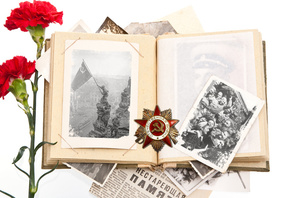 Введение.В сердцах наших жить будут вечно
Герои минувшей войны.
Нам память о них дорога бесконечно
И ею с тобой мы сильны…
ПамятьДень Победы… «Это радость со слезами на глазах», -сказал поэт. И действительно, в этот день радость и скорбь – рядом. Нет в России семьи, которую война обошла стороной. Поэтому в этот день в каждой семье вспоминают тех, что остался на полях сражений, и тех, кто после войны налаживал мирную жизнь. А ещё поздравляют воинов Великой отечественной Войны, которые живут сегодня.а их становится все меньше. Это они стояли до последнего — защищая Родину. Стояли — и выстояли. А те, кого не взяли на фронт, ковали победу в тылу. Женщины, заменившие ушедших мужчин, строили танки и самолеты, пахали и сеяли, а ещё растили детей, спасали будущее страны. Вот почему День Победы действительно всенародный праздник.Очень важно помнить историю своей Родины – особенно ее печальные и знаковые страницы. Это воспитывает в ребёнке дух патриотизма. Во времена нашего детства День Победы отмечали ежегодно – мемориалы славы, возложение цветов к Вечному огню, рассказы и чествование ветеранов, салют, фильмы и программы о войне. Это был настоящий праздник – без ложного патриотизма. И нам взрослым необходимо детям рассказывать о Дне Победы, в Великой Отечественной Войне, о героях войны, как ветеранах, так и о детях войны, о событиях и поражениях, о том в какие руины превратилась наша Родина, и как быстро и дружно восстанавливали Родину свою выжившие в Великой Отечественной Войне.Рабочий материал для подготовки к викторине.Каждая группа представляет команду из 6 человек. Готовит – НАЗВАНИЕ, ДЕВИЗ, ЭМБЛЕМУ.Команда заранее прорабатывает примерные вопросы и задания по следующим направлениям:Загадки (боевая техника, военные профессии и тд).Даты и цифры Великой Отечественной войны (вопросы будут связаны с датами и какими-то другими цифрами, относящимися к ВОВ).Страницы боевой славы (страны, главнокомандующие, маршалы, полководцы, города-герои, главные битвы ВОВ).Чтение рассказов о войне: Л.Кассиль «Памятник Советскому солдату», «О мальчике Тишке и отряде немцев»; Е.Воробьева «Обрывок провода», Поэма «Василий Тёркин» А.Т. Твардовский и др.Высшие звания и награды Великой Отечественной войны.Боевая техника времён Великой Отечественной войны.Песни о войне («КАТЮША», «ТРИ ТАНКИСТА», «А ЗАКАТЫ АЛЫЕ», «ДЕНЬ ПОБЕДЫ» и др.).«Вечная слава юным героям » (подвиги  З.Космодемьянской, Зины Мартыновой, Лени Голикова, Нади Богдановой , Валерия  Волкова и др. ) Вопросы * : Что такое ?“Дорога жизни”  (единственная военно-стратегическая транспортная магистраль, связывавшая в сентябре 1941 – марте 1943 блокадный Ленинград со страной, проходила через Ладожское озеро. В навигационные периоды перевозки по “Дороге жизни” производились по водной трассе на кораблях Ладожской военной флотилии и судах).«Тайфун»  (план немецкого командования по захвату Москвы?). Хатынь – (деревня в Белоруссии. 22 марта 1943 года была уничтожена нацистскими войсками за то, что жители деревни якобы оказывали помощь партизанам. Все жители Хатыни были сожжены заживо.)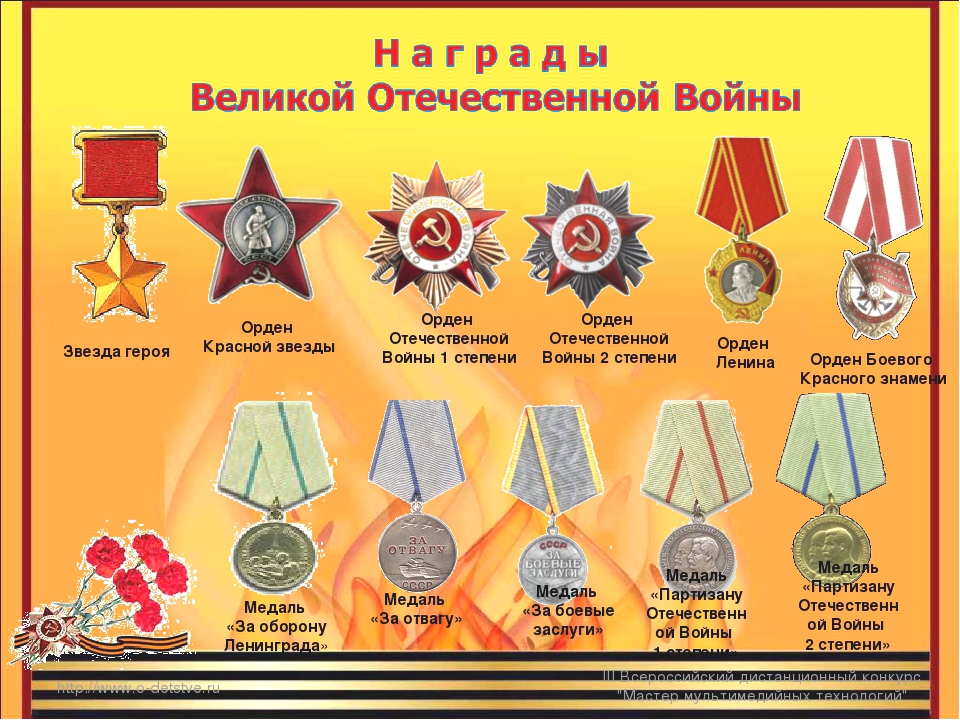 Дети герои и их подвигиДети герои войны и их подвиги – это материал, достойный не одной книги. Великая Отечественная война показала, что наши люди не останавливаются ни перед чем, когда нужно защищать свою Родину.Итак, перед вами дети герои и их подвиги.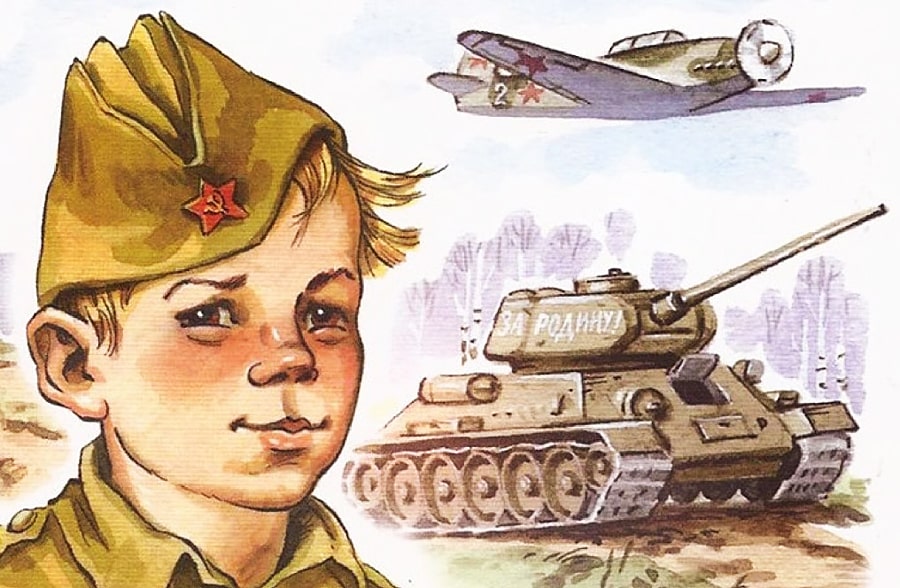 Зина ПортноваЗина Портнова родилась в Ленинграде. После седьмого класса, летом 1941 г., она приехала на каникулы к бабушке в белорусскую деревню Зуя. Там ее и застала Великая Отечественная война. Белоруссию заняли фашисты.В Оболи была создана подпольная комсомольско-молодежная организация «Юные мстители», а Зину избрали членом ее комитета.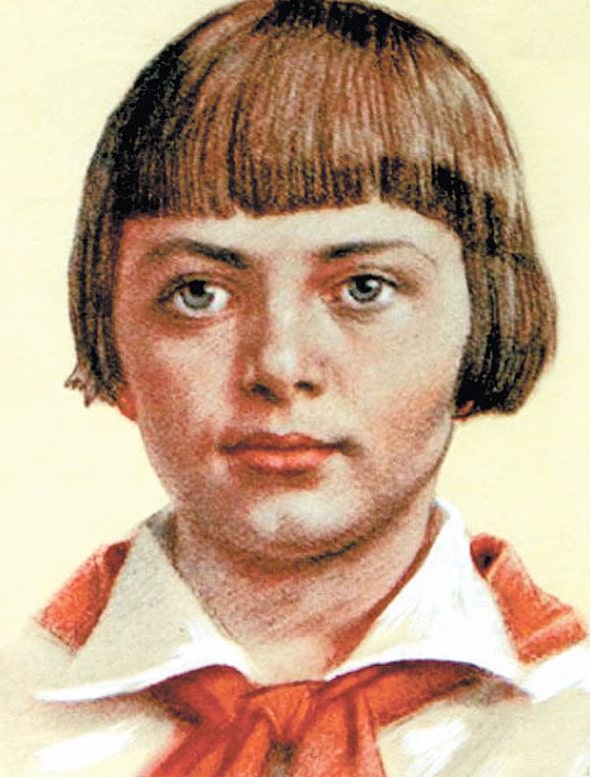 Девочка, работавшая посудомойкой в столовой курсов переподготовки немецких офицеров, отравила пищу, приготовленную на обед.В результате диверсии погибло около сотни гитлеровцев. Желая доказать свою непричастность, девочка попробовала отравленный суп и лишь чудом осталась жива.Но однажды во время исполнения задания Зину опознали и задержали, как участницу подполья. При попытке бегства Зине прострелили ноги. Началась череда зверских пыток.Несмотря на ужасные страдания, девочка не предавала своих, и эта стойкость бесила палачей ещё больше. На последнем допросе в тюрьме гестапо в городе Полоцке гитлеровцы выкололи ей глаза и отрезали уши.Ранним утром в январе 1944 г. искалеченную, но не сломленную Зину расстреляли. Ее бабушка погибла под немецкими бомбами.Подвиг Зины Портновой стал символом стойкости советских детей перед лицом немецко-фашистских захватчиков.Шура Кобер и Витя ХоменкоШура Кобер – поэтичный и мечтательный юноша, очень любил игру на скрипке и серьезно занимался музыкой.А озорной Витя Хоменко мечтал стать моряком. Мало кто из его ровесников прыгал, как он, с самого верха вышки в Яхт-клубе, переплывал реку по несколько раз подряд. Учился он тоже хорошо. Но особенно удавался мальчику немецкий язык.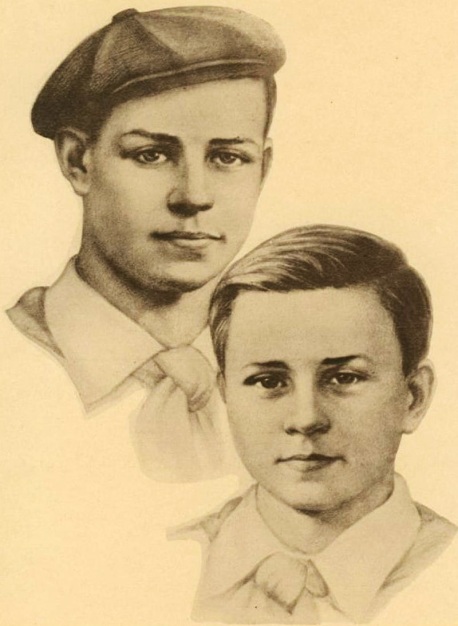 Когда их город, Николаев, что на юге Украины, заняли оккупанты, Витя устроился в гестаповскую столовую. Он усердно мыл посуду и любезно обслуживал офицеров, а потом доносил до партизан услышанные им ценные сведения.Вместе с Шурой Кобером Витя получил задание перейти линию фронта, чтобы передать в Москву секретные документы. Добирались пешком, тайком в немецких эшелонах, на лодках и вплавь… Возвращались на самолете с радисткой Лидией Бриткиной.Их парашюты опустились в ночь на 9 октября 1942 г. в десятках километров от Николаева. Одновременно были сброшены парашюты с взрывчаткой, оружием и радиопередатчиком.Витя сразу же направился к своим в штаб, а Шура и Лида поспешно прятали груз и другие улики. Но один из парашютов отнесло далеко в сторону, и наутро его обнаружили гитлеровцы.Началось расследование, а в штаб партизан был внедрен провокатор-предатель. Холодной ноябрьской ночью мальчиков арестовали.После десяти дней безуспешных допросов и пыток они были повешены на Базарной площади.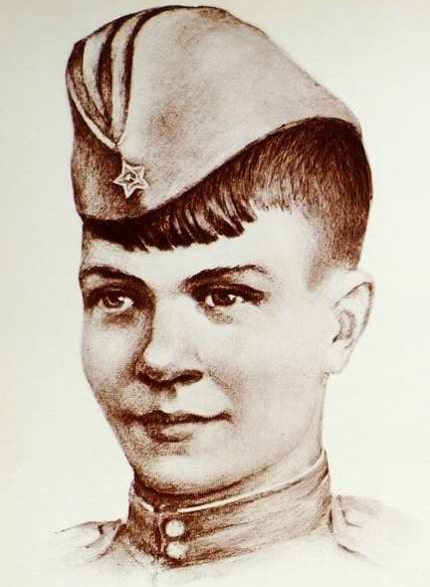 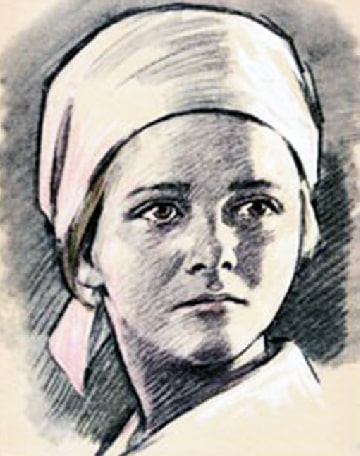 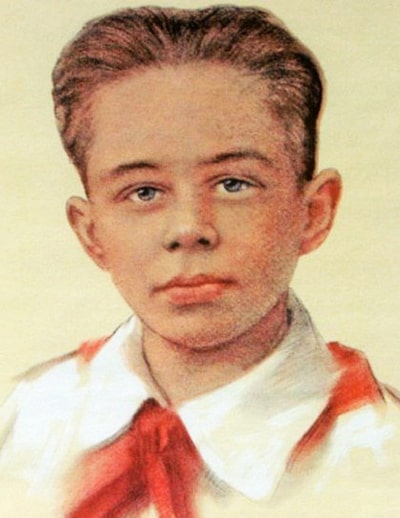 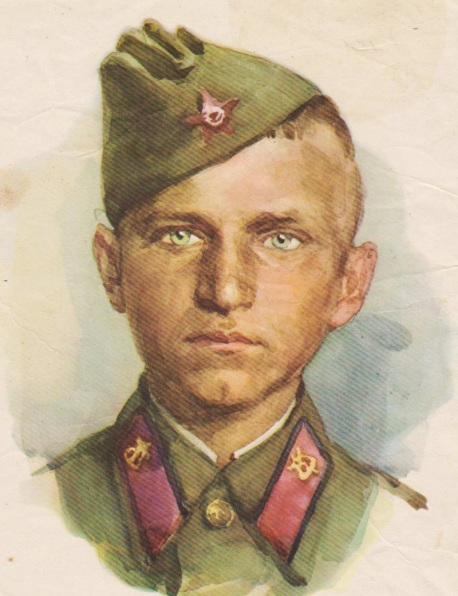 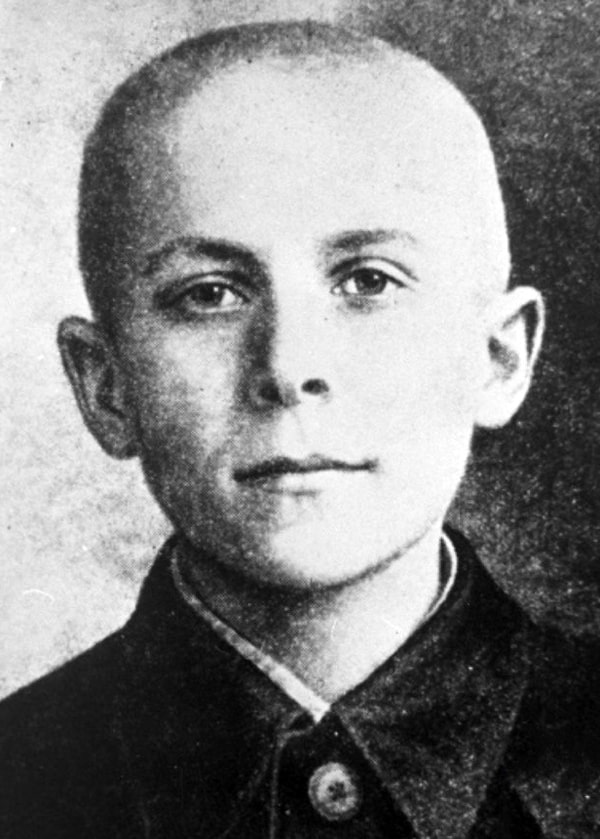 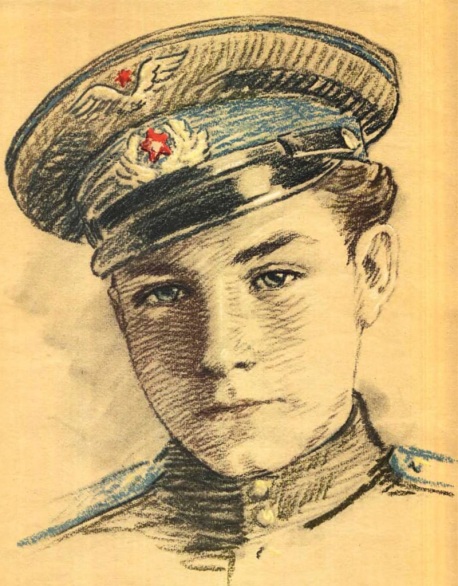 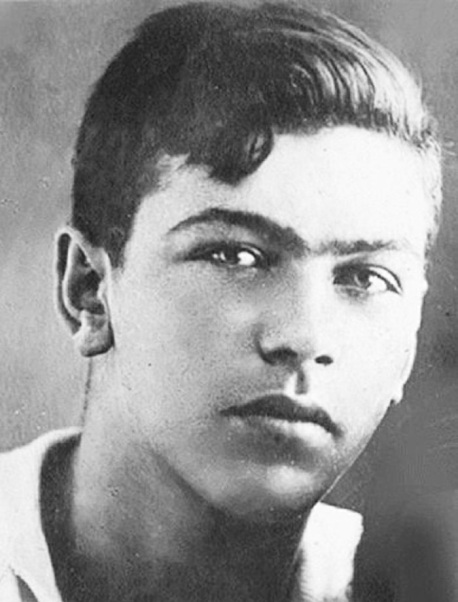 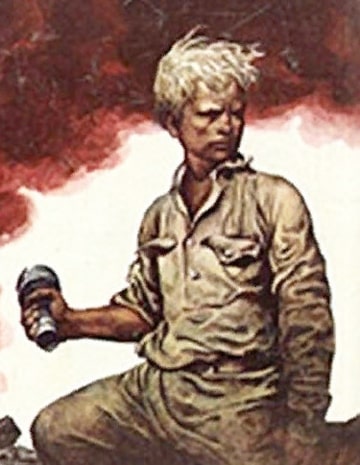 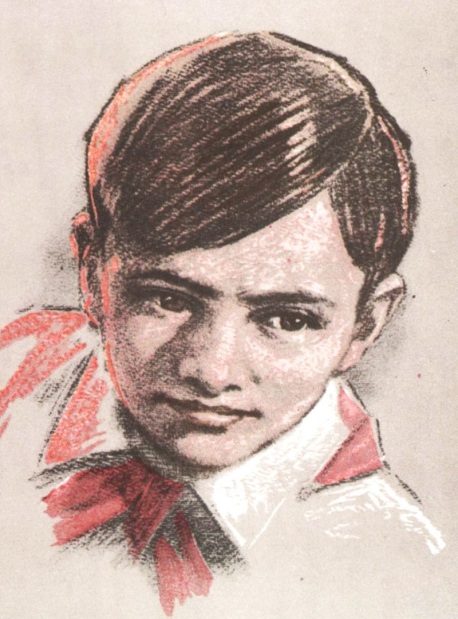 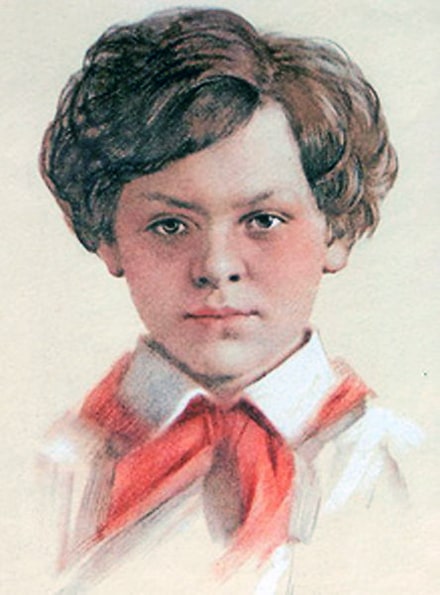 